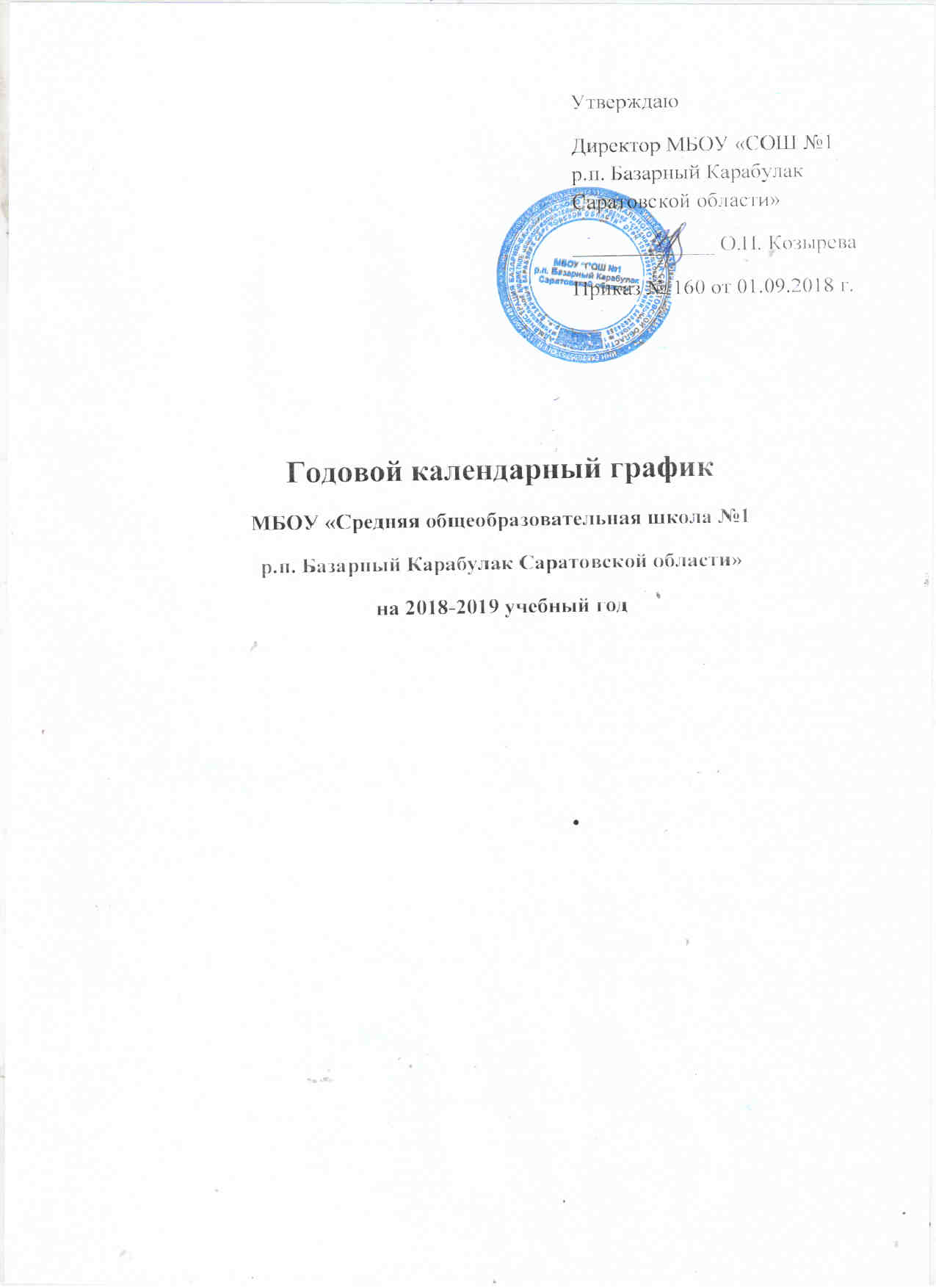 УтверждаюДиректор МБОУ «СОШ №1 р.п. Базарный Карабулак Саратовской области»_____________ О.П. КозыреваПриказ № 160 от 01.09.2018 г.Годовой календарный графикМБОУ «Средняя общеобразовательная школа №1р.п. Базарный Карабулак Саратовской области»на 2018-2019 учебный год1. Начало учебного года: 01.09.2018 г.2. Окончание учебного года:Учебные занятия заканчиваются:
25 мая 2019 года3. Начало учебных занятий: в 8.004. Сменность занятий:Занятия проводятся в одну смену5. Режим работы школы:1 - 9  классы – 5-дневная рабочая неделя; 10-11 классы – 6-дневная рабочая неделя, суббота – сокращенный учебный день.6. Регламентирование образовательного процесса на учебный год:1) Продолжительность учебных занятий по четвертям: 2) Продолжительность каникул в течение учебного года:Для обучающихся 1 класса устанавливаются дополнительные недельные каникулы с 18.02.19 г. по 24.02.19 г.7. Продолжительность уроков:1 класс – 1 четверть: 3 урока по 35 минут, четвертый урок проводится в форме игры или экскурсии; 2 четверть: 4 урока по 35 минут3-4 четверти: 4 урока по 40 минутВ первом полугодии в середине учебного дня проводится динамическая пауза продолжительностью 40 минут; во втором полугодии после второго и третьего уроков организуются перемены по 20 минут каждая.2-11 класс – 40 минут понедельник-пятница, 30 минут суббота.8. Продолжительность перемен:9. Расписание звонков:10. Проведение промежуточной аттестации в переводных классах:Промежуточная аттестация в переводных классах (во 2-8,10) в форме итоговых контрольных работ проводится с 15 по 25 мая 2019 года без прекращения общеобразовательного процесса.11. Проведение государственной (итоговой) аттестации в 9 классе, проведение единого государственного экзамена в 11 классе.Срок проведения государственной (итоговой) аттестации (ОГЭ) и единого государственного экзамена (ЕГЭ) обучающихся устанавливается Федеральной службой по надзору в сфере образования и науки. ДатаДатаПродолжительность
(количество учебных недель)Начало четвертиОкончание четвертиПродолжительность
(количество учебных недель)1 четверть01.09.2018 г.28.10.18 г.8 недель2 четверть6.11.2018 г.27.12.2018 г.8 недель3 четверть10.01.2019 г.24.03.2019 г.10 недель4 четверть3.04.2019 г.25.05.2019 г.8 недель34 неделиДата начала каникулДата окончания каникулПродолжительность в дняхОсенние29.10.2018 г.5.11.2018 г.8 днейЗимние28.12.2018 г.9.01.2019 г.13 днейВесенние25.03.2019 г.2.04.2019 г.9 днейЛетние26.05.2019 г.31.08.2019 г.1-ый класс2- 11-ые классы1 перемена- 20 минут
2 перемена (динам. пауза) - 40 минут
3 перемена- 20 минут1 перемена - 15 минут
2 перемена - 10 минут
3 перемена – 10 минут
4 перемена – 15 минут
5 перемена – 10 минут
6 перемена – 10 минутпонедельник-пятницапонедельник-пятницасуббота1 урок 8.00-8.408.00 -8.302 урок8.55-9.358.35-9.053 урок9.45-10.259.10-9.404 урок10.35-11.159.45-10.155 урок11.30-12.1010.20-10.506 урок12.20-13.0010.55–11.257 урок13.10-13.5011.30-12.00